Схема проезда с. Бабеж, ул. Строителей, 6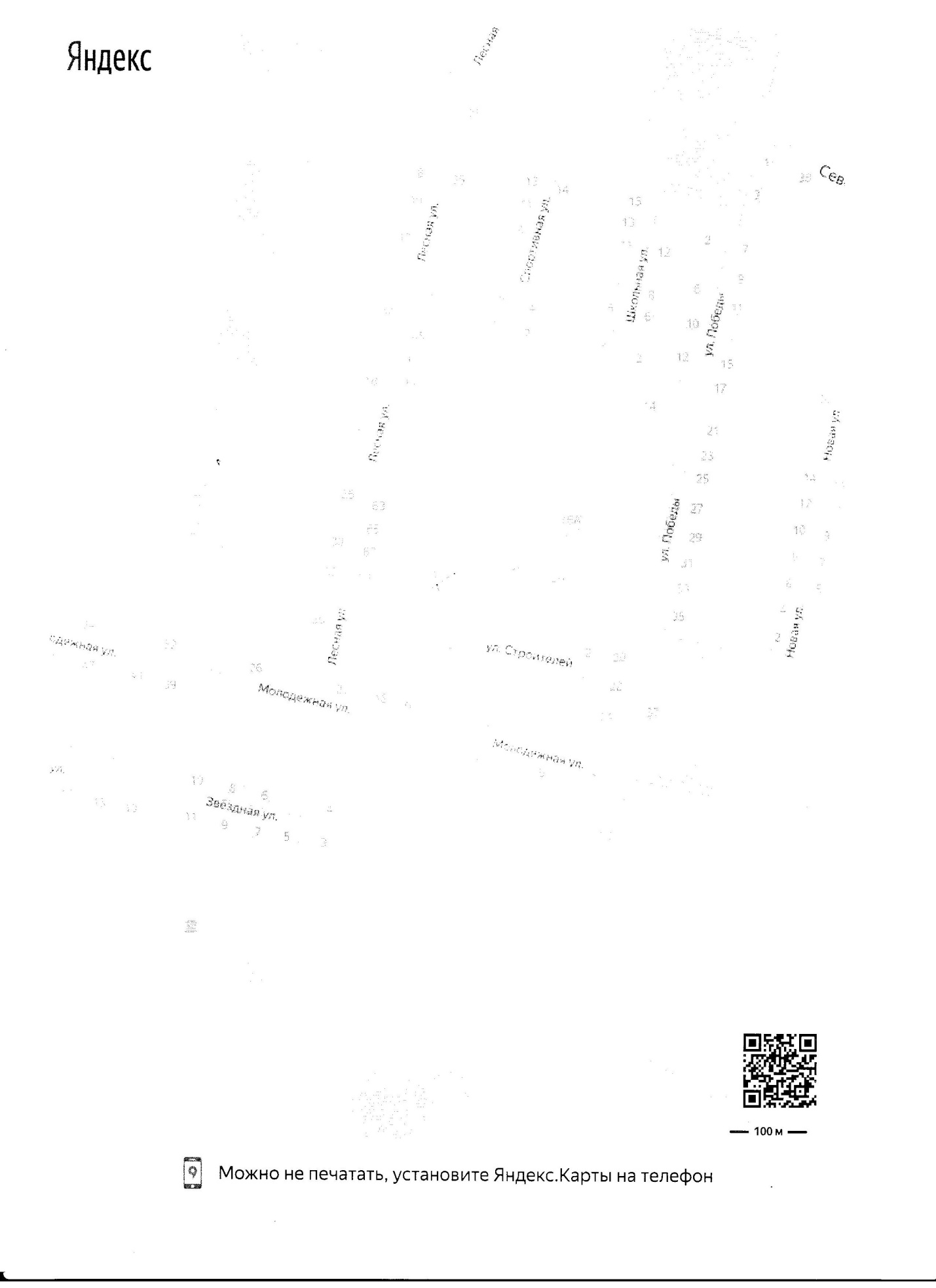 